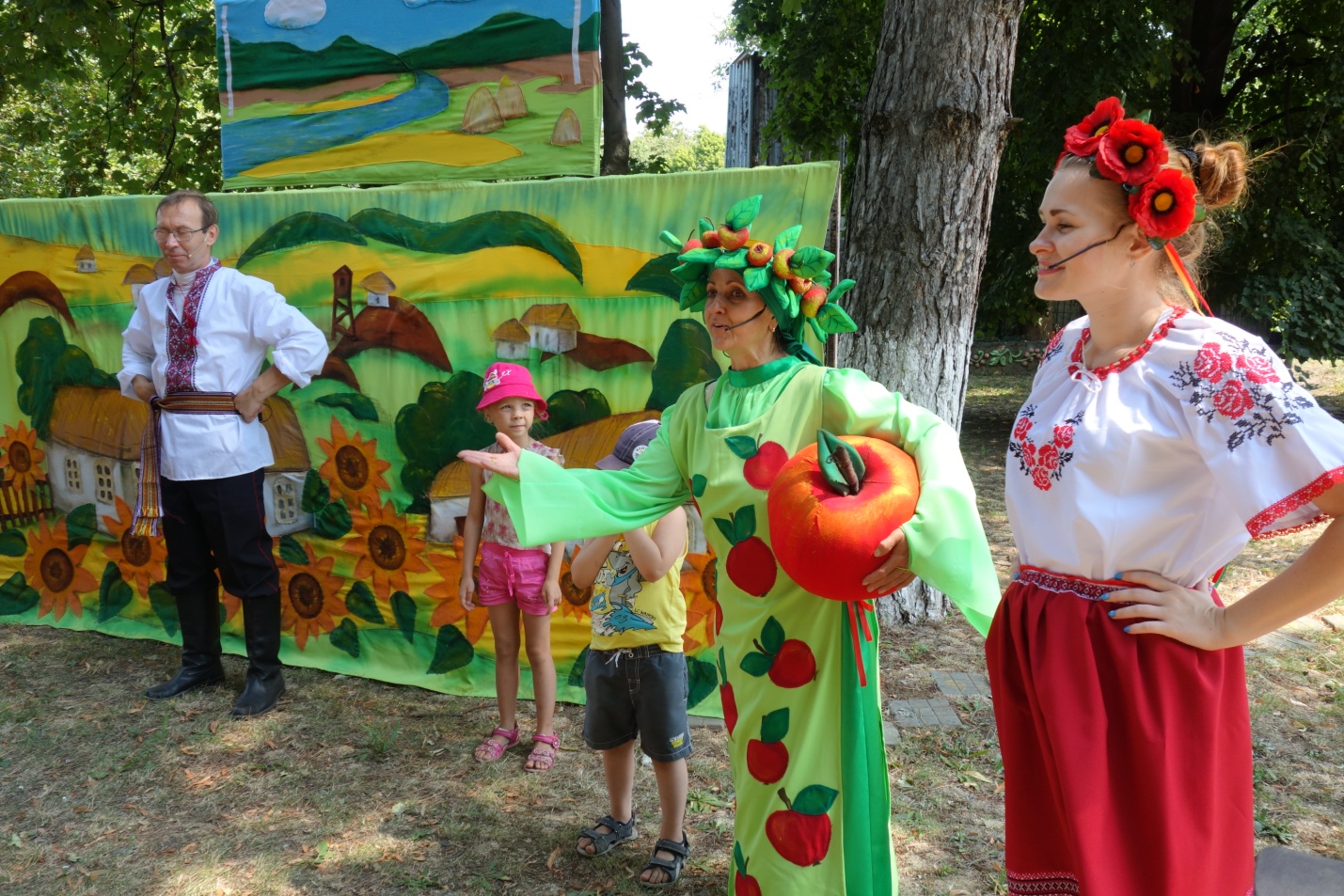                                           Проведению праздника предшествует беседа: Цель: познакомить детей и взрослых с летним праздником «Спасом», с его историей, разновидностями.	Обрядовый праздник.Воспитатель знакомит детей и взрослых с первым «Спасом» - медовый (14 августа , когда пробовали мед; второй «Спас» - яблочный или Преображение (19 августа) – освящают яблоки и мед. «На второй «Спас» и нищий яблочко съест». Второй Спас отмечают 6 (19) августа в день Преображения Господня — в Евангелии говорится, что в этот день на горе Фавор перед лицом двух своих учеников Иисус Христос преобразился: его одежды стали белыми, а от лица и рук начало исходить сияние. В народе именно со второго Спаса начинался сбор яблок и овощей: до этого собирать и есть садовые яблоки запрещалось Третий «Спас»-ореховый (29 августа), поспевает орех. «Третий «Спас» хлеба припас».Рассказчик: И вот приходит пора улетать птицам в дальние страны. Ласточки улетали "в три раза - в три спаса". 14 августа - Медовый спас, 19 августа - Яблочный, 29 августа - Третий спас. На Третий спас в деревне святят новые колодцы. Ласточки летят, по народному поверью, в вереи, вереницей бросаются на прощание в колодезный сруб. И с этой поры вода в колодце становится сладкой и чистой. Вот как в народе говорят о ласточке:Шитовило-бытовило, Спереди шильце, сзади вильце, Сверху синенькое суконце, С исподу бело полотенце.Сценарий народного праздникаЦели:Формировать чувство причастности к истории Родины через знакомство с народными праздниками и традициямиНакапливать опыт восприятия произведений малых фольклорных жанровСовершенствовать совместную работу детского сада и семьи в области духовно -нравственного воспитания.Ведущая: На исходе лета в России щедро отмечали праздники урожаев, ими были Спасы: Медовый, Яблочный и Ореховый. Люди собирали многочисленные дары природы, запасая их на долгую зиму. Спасы еще праздновали как прощание с летом. Наиболее известен в наше время праздник Яблочного Спаса. Он отмечается 19 августа. Но что это? Я слышу шелест листочков. Смотрите, да это к нам сама Яблонька пожаловала. Да как много наливных яблочек на ней: краснобоких, аппетитных, сочных да спелых. Встретим Яблоньку звонкой песней.Песня «Яблонька».(Яблонька покачивает важно веточками, показывая свой урожай, свои яблочки. Затем подходит к ведущей.)Яблонька: Яблочный Спас — встреча осени, осенник.  В этот день срывают спелые яблоки, освящают их. В народе день Яблочного спаса еще зовут Яблочный праздник. На завтрак пекут пироги с яблоками, пьют яблочный компот. Вот какие мои яблочки спелые. Посмотрите как они танцуют.«Танец яблок».Яблонька: Вот как яблочки выросли — если их поливать. А если дождик пройдет, еще лучше урожай яблок будет.Песня «Дождик».Яблонька: А вот какие загадки да стихи было принято загадывать да читать на праздник Яблочного Спаса. Пусть дети попробуют их отгадать.Круглое, румяноеС дерева упало —Любое в рот попало. (яблоко)Само с кулачок,Красный бочок,Тронешь пальцем — гладко,А откусишь — сладко. (яблоко)1-й ребенок.Маленькая яблонькаУ меня в саду.Белая-пребелаяВся стоит в цвету.Я надела платьицеС белою каймой.Маленькая яблонькаПодружись со мной.2-й ребенок.Яблоко спелое, красное, сладкое.Яблоко хрусткое, с кожицей гладкою.Яблоко я пополам разломлю,Яблоко с другом своим разделю.Ведущий:Старик сажал яблони.Ему сказали: — Зачем тебе эти яблони? Долго ждать от этих яблонь плода и ты не съешь с них ни яблочка. Старик сказал: — Я не съем, другие съедят, мне спасибо скажут. (Л. Толстой) Яблоко можно засушить, а зимой в компот положить.Ой, ты Яблочного Спаса праздник,Радовать ты нас привык.А кто зол — за порог,Под шесток, под дубок.Проводятся  подвижные игры- конкурсы  Ведущая:На Яблочный Спас начинается отлет журавлей, потому что для них закончилось лето в родном краю. Последний раз в году на Яблочный спас купали в реке домашний скот, любовались закатом и припевали:Солнышко подожди,Красное не уходи.Приехали господа бояреИз Нижнего Новгорода.Люди добрые яблоками отпотчивались,На Спасов день гуляли-пировали,Окончили велик-званный пир.Русская народная игра «Яблоки» (в центре круга стоит Яблонька с корзиной яблок).Руки поднимаем, яблоки срываем,Руки опускаем, в корзину собираем.Пальцы загибаем — яблоки считаем.Яблоки за спину прячем...Достаем.Всем соседям нашим раздаем.В церкви яблоки святили,Всех соседей угостили.Ведущая:Яблоки срывали с яблоньки старались.Вот какой урожай яблок. Угощайтесь!